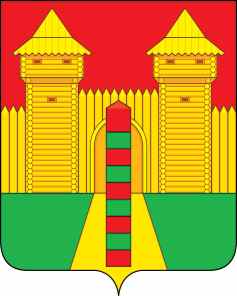 АДМИНИСТРАЦИЯ  МУНИЦИПАЛЬНОГО  ОБРАЗОВАНИЯ«ШУМЯЧСКИЙ  РАЙОН» СМОЛЕНСКОЙ  ОБЛАСТИРАСПОРЯЖЕНИЕот 27.04.2023г. № 115-р         п. Шумячи	В соответствии с Уставом Шумячского городского поселения, на основании служебной записки Отдела бухгалтерского учета Администрации муниципального образования «Шумячский район» Смоленской области.1. Внести в распоряжение Администрации муниципального образования «Шумячский район» Смоленской области от 16.03.2023. № 63-р «О приеме в муниципальную собственность Шумячского городского поселения объект основного средства» следующее изменение:- пункт 1 изложить в новой редакции«1. Принять объект основного средства в муниципальную собственность Шумячского городского поселения:                                                                                                                            »2. Настоящее распоряжение вступает в силу со дня его подписания.Глава муниципального образования«Шумячский район» Смоленской области                                              А.Н. ВасильевО внесении изменения в распоряжение Администрации муниципального образования «Шумячский район» Смоленской области от 16.03.2023г.        № 63-р Наименование объектаГодвводаИнвентарный номерБалансовая стоимость(руб.)Начисленный износ (руб.)Остаточная стоимость(руб.)Комплексный памятник2023110136396230 000.000.00230 000.00